Publicado en Barcelona el 14/07/2020 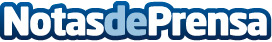 Este verano Wiohair ofrece una Mascarilla Protectora óptima para el cabelloEl 75% de las mujeres están preocupadas porque en verano el pelo se daña y su regeneración es difícil. Wiohair propone el mejor cuidado para proteger el cabello de los efectos del sol, del agua y de todas las agresiones externas típicas de esta época estivalDatos de contacto:Marta621220990Nota de prensa publicada en: https://www.notasdeprensa.es/este-verano-wiohair-ofrece-una-mascarilla Categorias: Nacional Industria Farmacéutica Telecomunicaciones Moda Consumo Belleza http://www.notasdeprensa.es